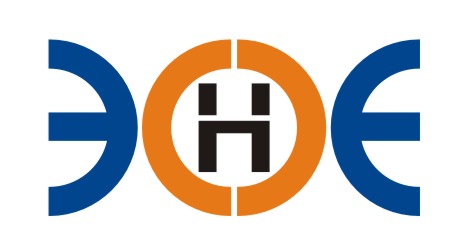 САМОРЕГУЛИРУЕМАЯ ОРГАНИЗАЦИЯСОЮЗ ПРОЕКТИРОВЩИКОВ«ЭКСПЕРТНЫЕ ОРГАНИЗАЦИИ ЭЛЕКТРОЭНЕРГЕТИКИ»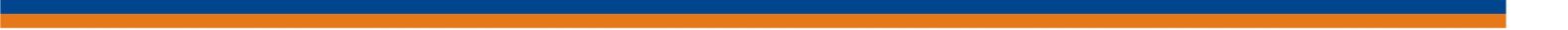 ПРОТОКОЛ № 09-ЭС-СП-24 заседания Экспертного Совета Союза проектировщиков «Экспертные организации электроэнергетики»(далее – Союз)Санкт-Петербург «30» мая 2024 г.	Начало заседания: 15:00 часов Экспертный совет Союза состоит из:Заир-Бек Андрей Измаилович – президент Союза;Лаппо Василий Иванович;Безбородов Максим Александрович;Ширшов Игорь Валерьевич;Кулешов Марс Турсунбекович;Сек Евгений Кояевич;На заседании Экспертного совета Союза присутствовали 4 (четыре) представителя с правом голоса:Заир-Бек Андрей Измаилович – президент Союза;Лаппо Василий Иванович;Кулешов Марс Турсунбекович;Сек Евгений Кояевич.Кворум для проведения Экспертного совета Союза имеетсяПовестка дня:Об изменении сведений Общества с ограниченной ответственностью «ГРАНДСТРОЙ», вносимых в единый реестр членов СРО.Вопросы заседания:Избрание секретаря заседания Экспертного совета Союза:СлушалиПредседателя заседания Экспертного совета Союза - президента Заир-Бека Андрея Измаиловича, который предложил избрать секретарем заседания - исполнительного директора Юденкову Инессу Юрьевну.РешилиИзбрать секретарем заседания Экспертного совета Союза исполнительного директора Юденкову Инессу Юрьевну.ГолосовалиЗА – 4 чел., ПРОТИВ – 0 чел., ВОЗДЕРЖАЛИСЬ 0 - чел.Решение принято единогласно.Об изменении сведений (юридический адрес) Общества с ограниченной ответственностью «ГРАНДСТРОЙ», вносимых в единый реестр членов СРОСлушали Исполнительного директора Юденкову Инессу Юрьевну, которая предложила на основании заявления от члена Саморегулируемой организации Союз проектировщиков «Экспертные организации электроэнергетики» ООО «ГРАНДСТРОЙ» исх № 7 от 24.05.2024 и проверки документов, приложенных к заявлению (Выписка из ЕГРЮЛ от 23.05.2024) внести изменения в сведения о ООО «ГРАНДСТРОЙ» в части юридического адреса предприятияРешили: Внести изменения на основании заявления от члена Саморегулируемой организации Союз проектировщиков «Экспертные организации электроэнергетики» ООО «ГРАНДСТРОЙ» исх № 7 от 24.05.2024 и проверки документов, приложенных к заявлению (Выписка из ЕГРЮЛ от 23.05.2024) в сведения о ООО «ГРАНДСТРОЙ» в части юридического адреса предприятияГолосовалиЗА – 4 чел., ПРОТИВ – 0 чел., ВОЗДЕРЖАЛИСЬ 0 - чел.Решение принято единогласно.Президент Союза    	          _______________________		      А.И. Заир-Бек Секретарь                                      ________________________                    И.Ю.  Юденкова№ п/пНаименованиеИННОГРНИПЮр адрес1.ООО "ГРАНДСТРОЙ "115583, Москва, вн тер муниципальный округ Орехово-Борисово южное. Генерала Белова ул.. д. 26